AFYON KOCATEPE ÜNİVERSİTESİ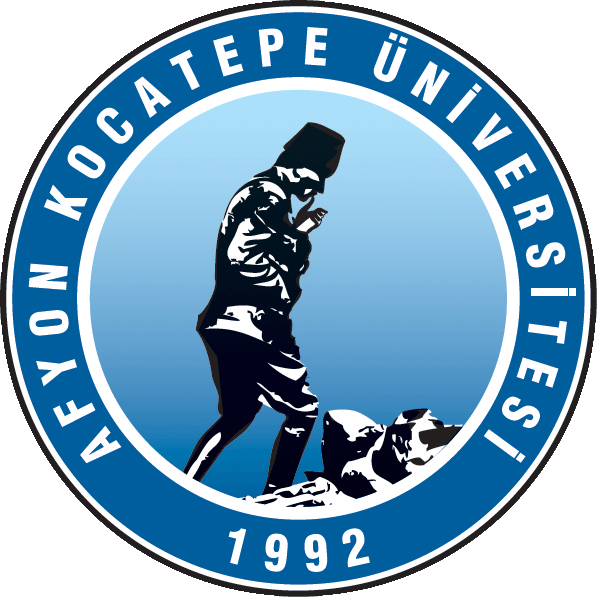 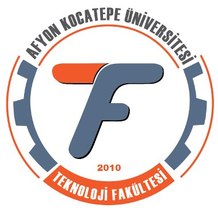 TEKNOLOJİ FAKÜLTESİİŞ YERİ EĞİTİMİRAPOR FORMUİŞ YERİ EĞİTİMİNDEKİ ÖĞRENCİ PUANTAJ FORMUÖğrenci Adı Soyadı 					Tarih		                    İmzaTasdik Edenin Adı Soyadı				Tarih		                    İmzaÖğrenci Adı Soyadı 					Tarih		                    İmzaTasdik Edenin Adı Soyadı				Tarih		                   İmzaÖğrenci Adı Soyadı 					Tarih		                    İmzaTasdik Edenin Adı Soyadı				Tarih		                   İmzaÖğrenci Adı Soyadı 					Tarih		                    İmzaTasdik Edenin Adı Soyadı				Tarih		                   İmzaÖĞRENCİNİNFAKÜLTESİÖĞRENCİNİNBÖLÜMÜÖĞRENCİNİNÖĞRENCİ NUMARASIÖĞRENCİNİNADI SOYADIÖĞRENCİNİNİŞ YERİ EĞİTİMİ
BAŞLANGIÇ TARİHİÖĞRENCİNİNİŞ YERİ EĞİTİMİ
BİTİŞ TARİHİÖĞRENCİNİNKAÇINCI RAPORU OLDUĞUÖĞRENCİNİNRAPOR ARA TARİHLERİPRATİK ÇALIŞMA YAPILANİŞ YERİNİN ADIPRATİK ÇALIŞMA YAPILANİŞ YERİNİN ADRESİPRATİK ÇALIŞMA YAPILANİŞ YERİ AMİRİNİN
ADI SOYADIİŞ ADIBAŞLAMA / BİTİŞ TARİHİ :………………………………………………………………………………………………………………………………………………………………………………………………………………………………………………………………………………………………………………………………………………………………………………………………………………………………………………………………………………………………………………………………………………………………………………………………………………………………………………………………………………………………………………………………………………………………………………………………………………………………………………………………………………………………………………………………………………………………………………………………………………………………………………………………………………………………………………………………………………………………………………………………………………………………………………………………………………………………………………………………………………………………………………………………………………………………………………………………………………………………………………………………………………………………………………………………………………………………………………………………………………………………………………………………………………………………………………………………………………………………………………………………………………………………………………………………………………………………………………………………………………………………………………………………………………………………………………………………………………………………………………………………………………………………………………………………………………………………………………………………………………………………………………………………………………………………………………………………………………………………………………………………………………………………………………………………………………………………………………………………………………………………………………………………………………………………………………………………………………………………………………………………………………………………………………………………………………………………………………………………………………………………………………………………………………………………………………………………………………………………………………………………………………………………………………………………………………………………………………………………………………………………………………………………………………………………………………………………………………………………………………………………………………………………………………………………………………………………………………………………………………………………………………………………………………………………………………………………………………………………………………………………………………………………………………………………………………………………………………………………………………………………………………………………………………………………………………………………………………………………………………………………………………………………………………………………………………………………………………………………………………………………………………………………………………………………………………………………………………………………TASDİK EDENİN ADI SOYADI                                                İMZATASDİK EDENİN ADI SOYADI                                                İMZAİŞ ADIBAŞLAMA / BİTİŞ TARİHİ :………………………………………………………………………………………………………………………………………………………………………………………………………………………………………………………………………………………………………………………………………………………………………………………………………………………………………………………………………………………………………………………………………………………………………………………………………………………………………………………………………………………………………………………………………………………………………………………………………………………………………………………………………………………………………………………………………………………………………………………………………………………………………………………………………………………………………………………………………………………………………………………………………………………………………………………………………………………………………………………………………………………………………………………………………………………………………………………………………………………………………………………………………………………………………………………………………………………………………………………………………………………………………………………………………………………………………………………………………………………………………………………………………………………………………………………………………………………………………………………………………………………………………………………………………………………………………………………………………………………………………………………………………………………………………………………………………………………………………………………………………………………………………………………………………………………………………………………………………………………………………………………………………………………………………………………………………………………………………………………………………………………………………………………………………………………………………………………………………………………………………………………………………………………………………………………………………………………………………………………………………………………………………………………………………………………………………………………………………………………………………………………………………………………………………………………………………………………………………………………………………………………………………………………………………………………………………………………………………………………………………………………………………………………………………………………………………………………………………………………………………………………………………………………………………………………………………………………………………………………………………………………………………………………………………………………………………………………………………………………………………………………………………………………………………………………………………………………………………………………………………………………………………………………………………………………………………………………………………………………………………………………………………………………………………………………………………………………………………………………………TASDİK EDENİN ADI SOYADI                                                İMZATASDİK EDENİN ADI SOYADI                                                İMZAİŞ ADIBAŞLAMA / BİTİŞ TARİHİ :………………………………………………………………………………………………………………………………………………………………………………………………………………………………………………………………………………………………………………………………………………………………………………………………………………………………………………………………………………………………………………………………………………………………………………………………………………………………………………………………………………………………………………………………………………………………………………………………………………………………………………………………………………………………………………………………………………………………………………………………………………………………………………………………………………………………………………………………………………………………………………………………………………………………………………………………………………………………………………………………………………………………………………………………………………………………………………………………………………………………………………………………………………………………………………………………………………………………………………………………………………………………………………………………………………………………………………………………………………………………………………………………………………………………………………………………………………………………………………………………………………………………………………………………………………………………………………………………………………………………………………………………………………………………………………………………………………………………………………………………………………………………………………………………………………………………………………………………………………………………………………………………………………………………………………………………………………………………………………………………………………………………………………………………………………………………………………………………………………………………………………………………………………………………………………………………………………………………………………………………………………………………………………………………………………………………………………………………………………………………………………………………………………………………………………………………………………………………………………………………………………………………………………………………………………………………………………………………………………………………………………………………………………………………………………………………………………………………………………………………………………………………………………………………………………………………………………………………………………………………………………………………………………………………………………………………………………………………………………………………………………………………………………………………………………………………………………………………………………………………………………………………………………………………………………………………………………………………………………………………………………………………………………………………………………………………………………………………………………………………TASDİK EDENİN ADI SOYADI                                                İMZATASDİK EDENİN ADI SOYADI                                                İMZAİŞ ADIBAŞLAMA / BİTİŞ TARİHİ :………………………………………………………………………………………………………………………………………………………………………………………………………………………………………………………………………………………………………………………………………………………………………………………………………………………………………………………………………………………………………………………………………………………………………………………………………………………………………………………………………………………………………………………………………………………………………………………………………………………………………………………………………………………………………………………………………………………………………………………………………………………………………………………………………………………………………………………………………………………………………………………………………………………………………………………………………………………………………………………………………………………………………………………………………………………………………………………………………………………………………………………………………………………………………………………………………………………………………………………………………………………………………………………………………………………………………………………………………………………………………………………………………………………………………………………………………………………………………………………………………………………………………………………………………………………………………………………………………………………………………………………………………………………………………………………………………………………………………………………………………………………………………………………………………………………………………………………………………………………………………………………………………………………………………………………………………………………………………………………………………………………………………………………………………………………………………………………………………………………………………………………………………………………………………………………………………………………………………………………………………………………………………………………………………………………………………………………………………………………………………………………………………………………………………………………………………………………………………………………………………………………………………………………………………………………………………………………………………………………………………………………………………………………………………………………………………………………………………………………………………………………………………………………………………………………………………………………………………………………………………………………………………………………………………………………………………………………………………………………………………………………………………………………………………………………………………………………………………………………………………………………………………………………………………………………………………………………………………………………………………………………………………………………………………………………………………………………………………………………………TASDİK EDENİN ADI SOYADI                                                İMZATASDİK EDENİN ADI SOYADI                                                İMZAEYLÜL 2019PAZARTESİSALIÇARŞAMBAPERŞEMBECUMAC.TESİPAZAREYLÜL 20191EYLÜL 20192345678EYLÜL 20199101112131415EYLÜL 201916171819202122EYLÜL 20192324252627282930EKİM 2019PAZARTESİSALIÇARŞAMBAPERŞEMBECUMAC.TESİPAZAREKİM 2019123456EKİM 201978910111213EKİM 201914151617181920EKİM 201921222324252627EKİM 201928293031EKİM 2019KASIM 2019PAZARTESİSALIÇARŞAMBAPERŞEMBECUMAC.TESİPAZARKASIM 2019123KASIM 201945678910KASIM 201911121314151617KASIM 201918192021222324KASIM 2019252627282930KASIM 2019ARALIK 2019PAZARTESİSALIÇARŞAMBAPERŞEMBECUMAC.TESİPAZARARALIK 20191ARALIK 20192345678ARALIK 20199101112131415ARALIK 201916171819202122ARALIK 2019232425262728293031